Мастер-класс на тему: Пейзаж при помощи мятых бумажных комочков.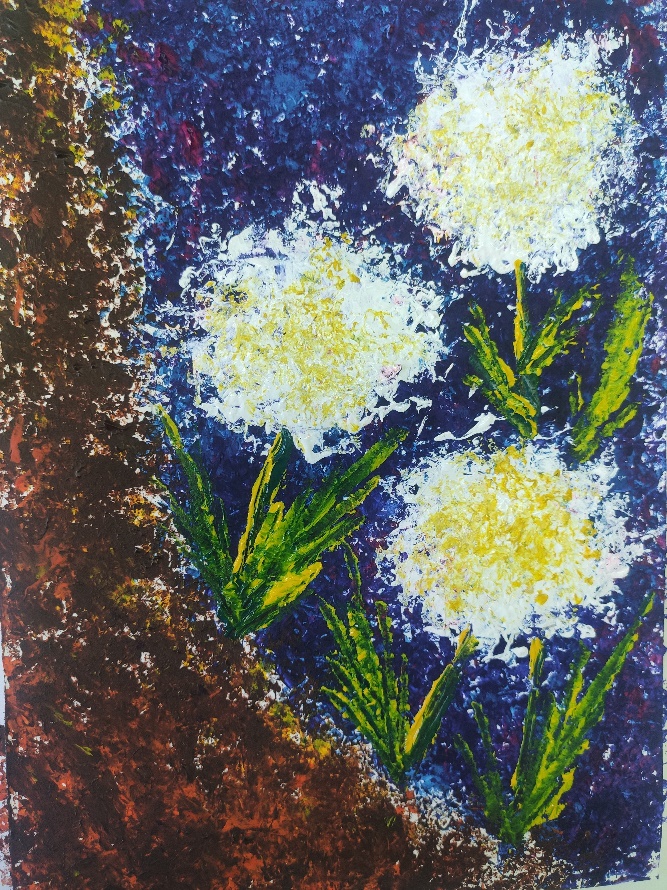 1 шаг. Приготовить: Лист акварельной бумаги А4 (либо альбомный лист)., простой карандаш, ластик, листы  или бумага для печати 4-5 шт, краски гуашевые, палитра, стакан для воды.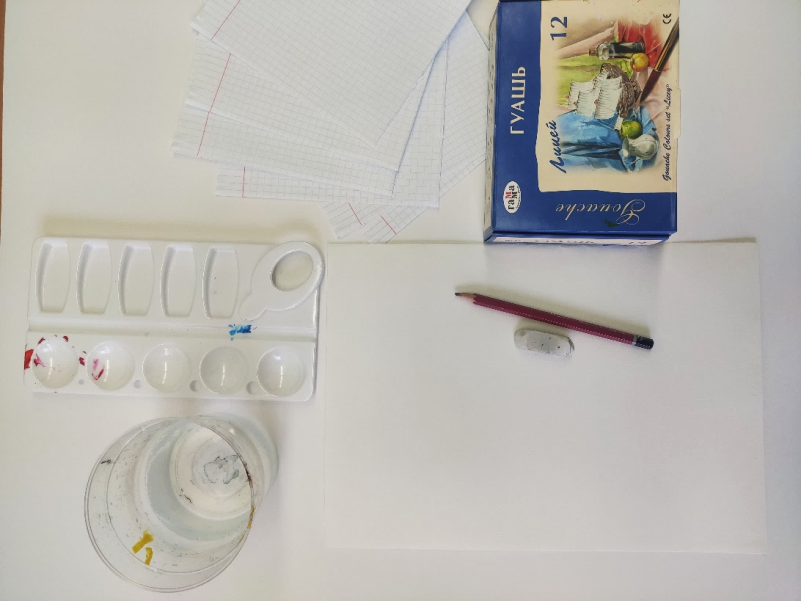 2 шаг. На акварельном листе выполнить набросок. Наметить склон скалы (обрыв) под крутым углом. На фоне неба наметить 3 шарика - цветки одуванчика.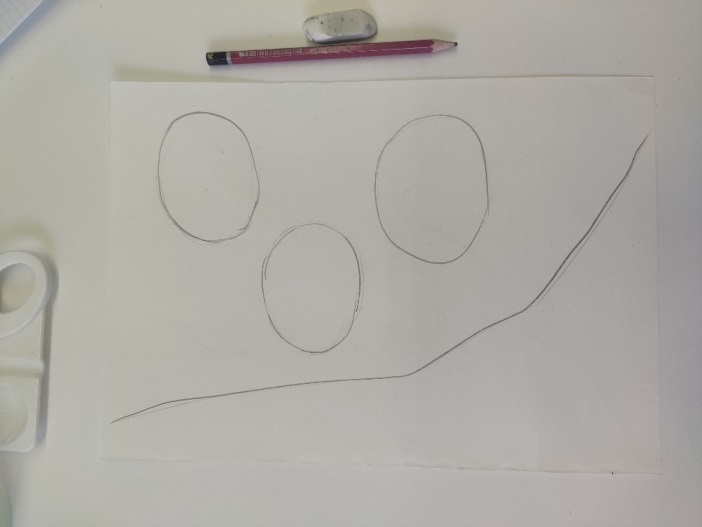 3 шаг. На палитру (или картонку) наложить оттенки синей, фиолетовой и бордовой краски. Взять один лист обычной бумаги и смять ее в 1 комочек.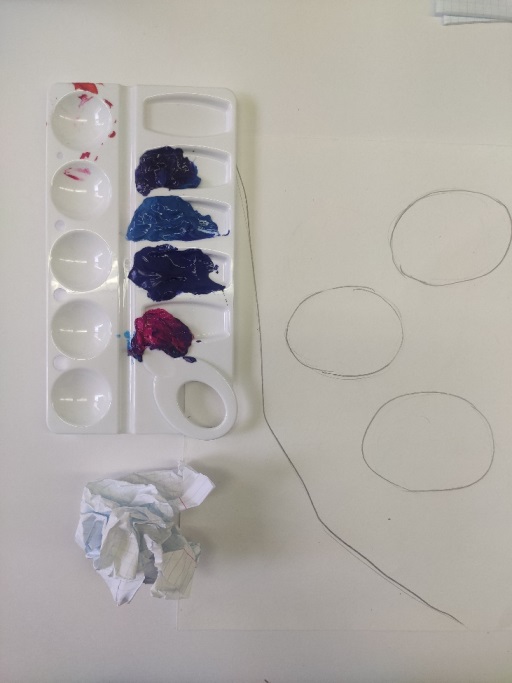 4 шаг.  Мятым комочком макнуть в палитру с синей краской, этим комочком ставить отпечатки на фоне неба. Покрываем  синей краской все небо с легким нажимом, оставляя белые промежутки.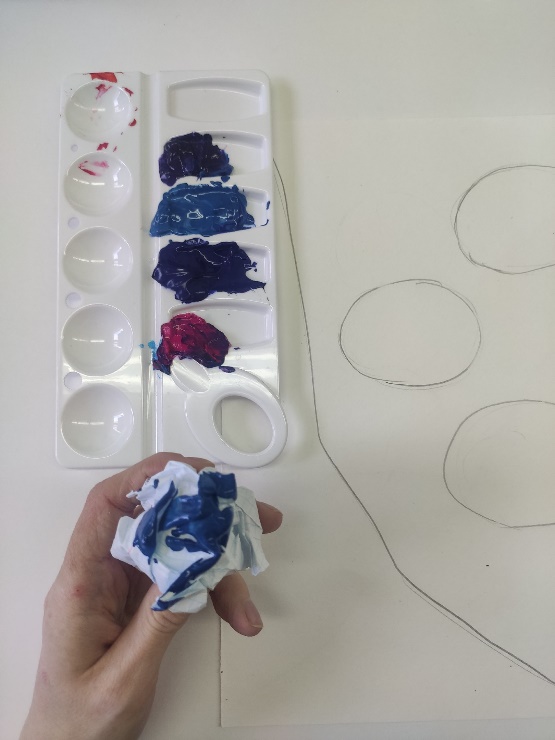 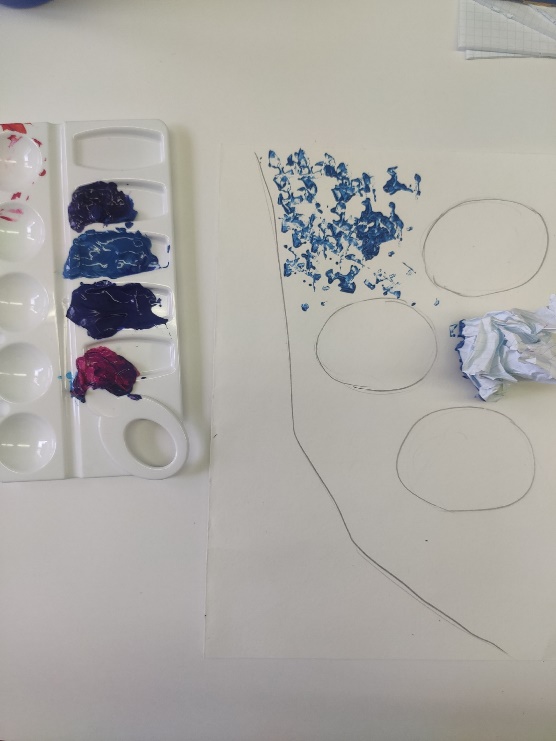 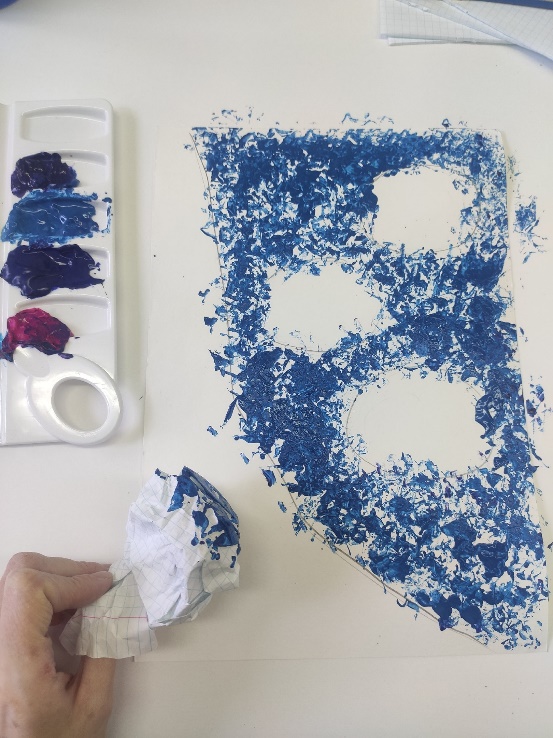 5 шаг. Таким же способом при помощи мятого комочка бумаги добавляем на небо оттенки фиолетового и бордового. Небо – готово.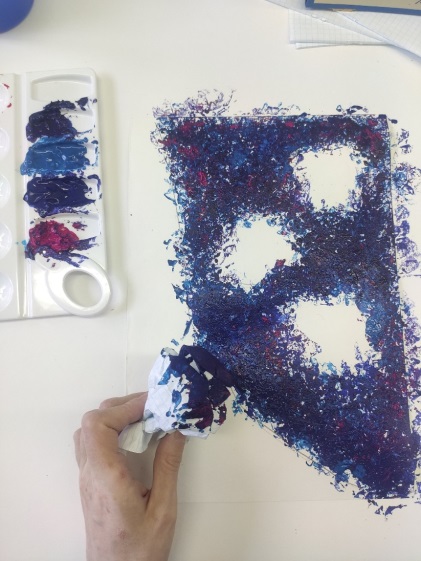 6 шаг. Сминаем новый комочек бумаги. Готовим коричневую, желтую, оранжевую краску для  скалы. 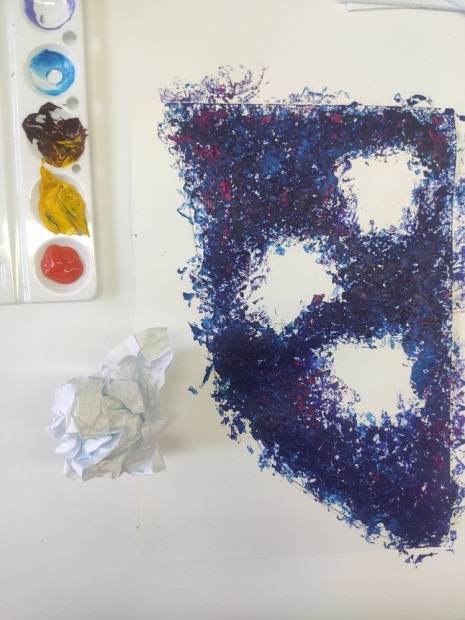 7 шаг. Мятым комочком с коричневой краской покрываем легкими ударами скалу, после добавляем на скалу желтые, оранжевые оттенки. Скала готова.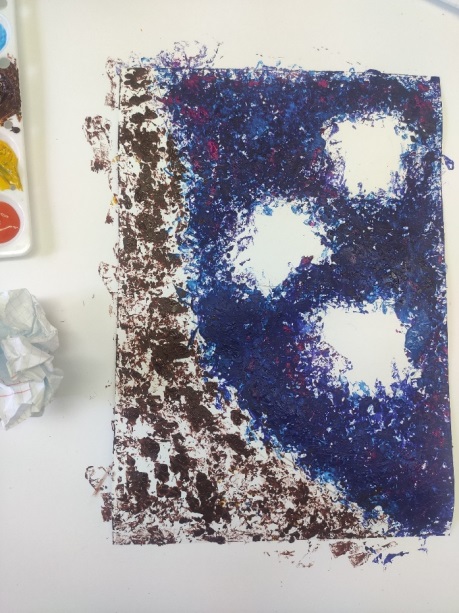 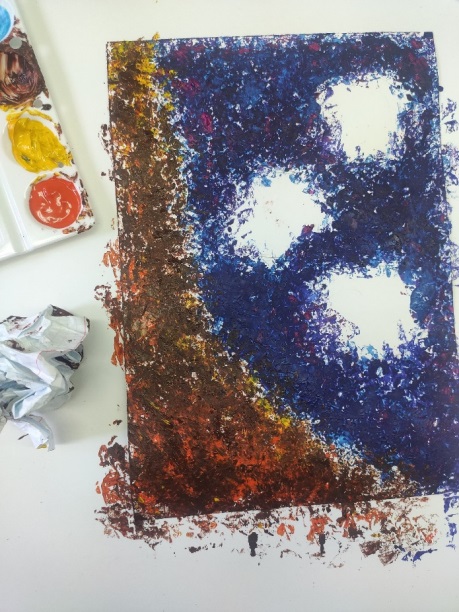 8 шаг. Сминаем новый большой  комочек бумаги. Готовим белую и желтую краску.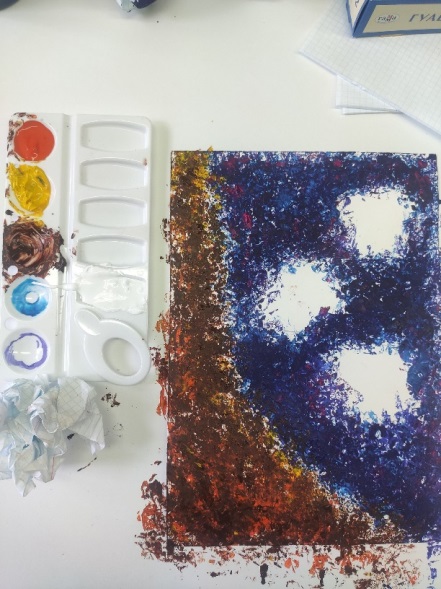 9 шаг. Новым большим комочком бумаги макаем в белую краску и оставляем оттиски на месте бутонов одуванчика, после на белые бутоны легонько вводим желтые отпечатки – цветки одуванчика готовы.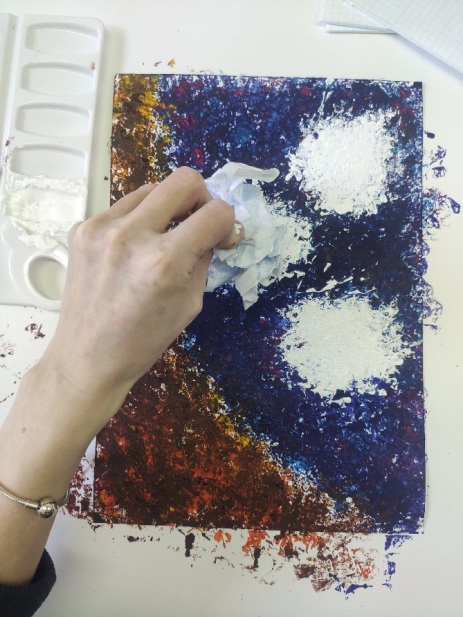 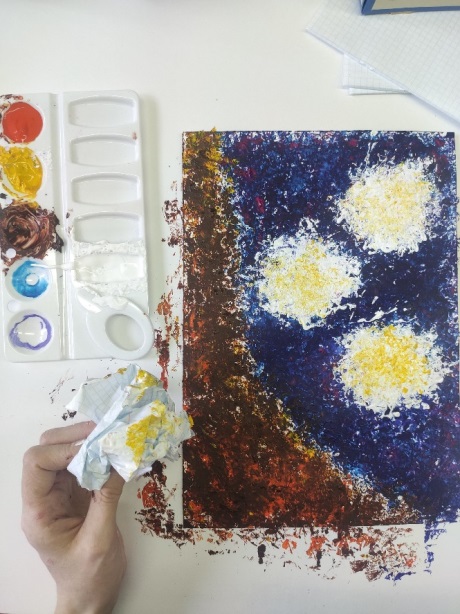 10 шаг.  Берем новый лист обычной бумаги, складываем его вдоль, а потом сворачиваем его в плотный , плоский сверток – этим свертком будем делать стебельки и листочки.  Готовим зеленую и желтую краску.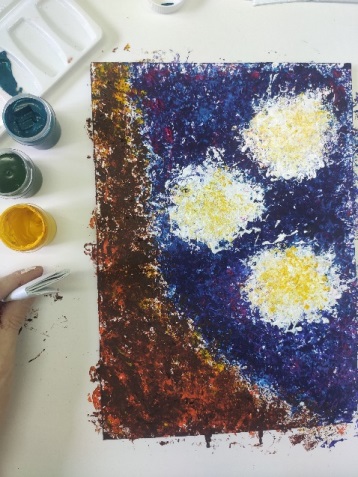 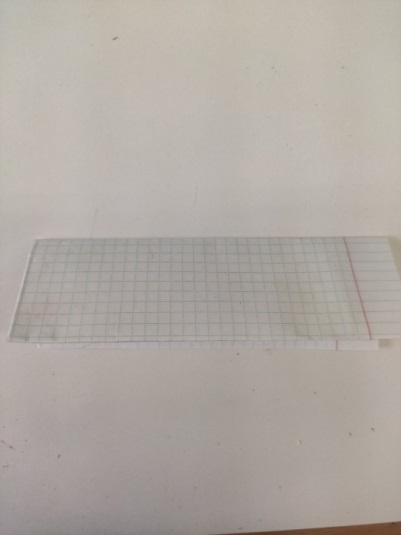 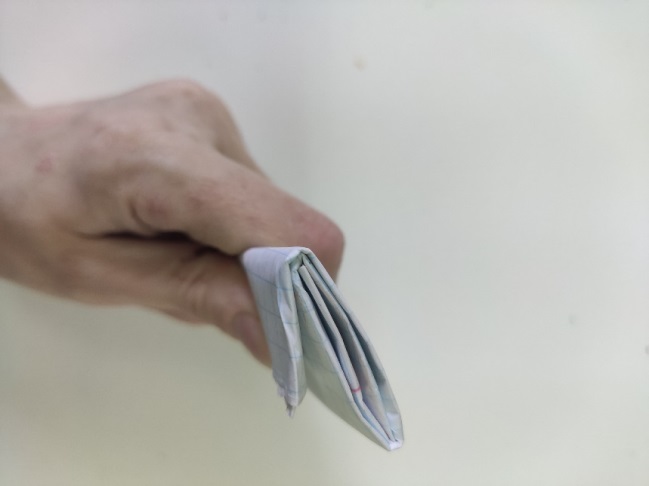 11 шаг. Макаем одним краем макаем в желтую краску, ставим это ребро к бутону и ведем к скале. Так все стебельки. Таким же оттиском оставляем зеленые листочки , вводим дополнительно желтые оттенки на стебель и листочки – цветы готовы.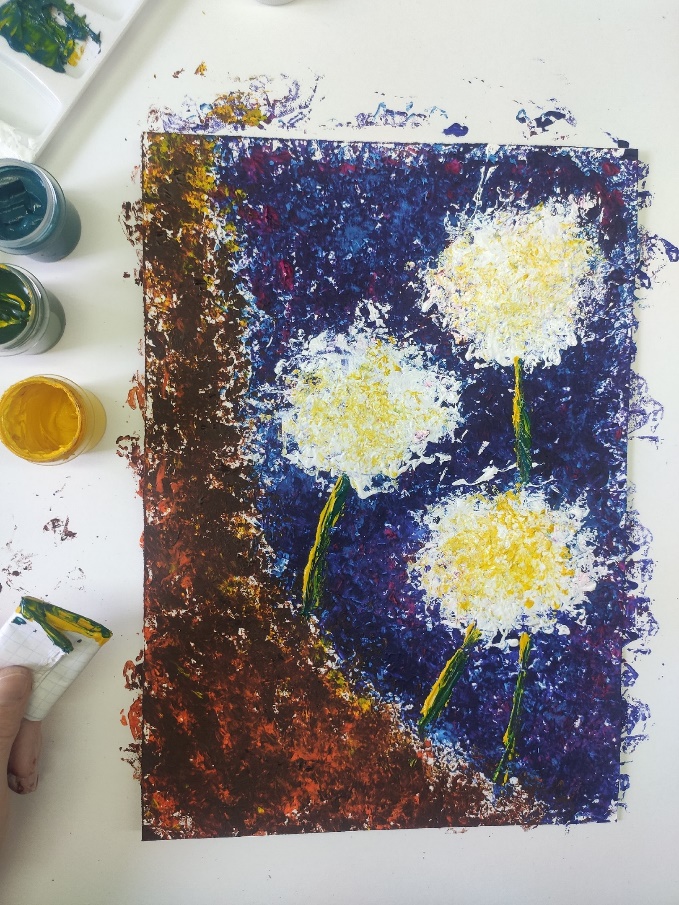 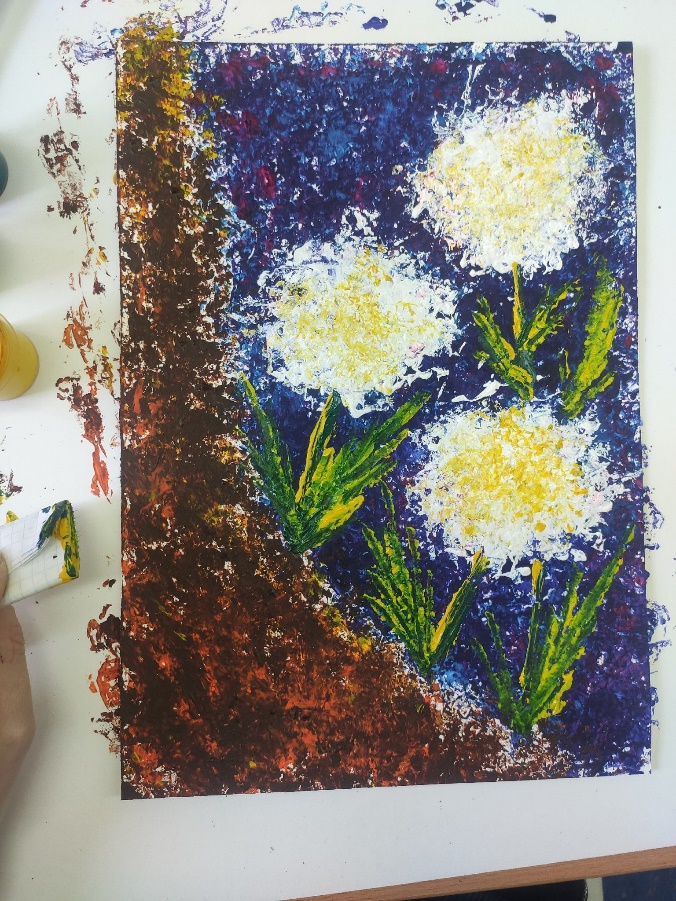 Работа готова!Таким нетрадиционным способом без кисточки – выполнена живописная, яркая работа при помощи мятых кусочков бумаги.